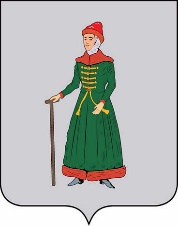 АДМИНИСТРАЦИЯСТАРИЦКОГО МУНИЦИПАЛЬНОГО ОКРУГАТВЕРСКОЙ  ОБЛАСТИПОСТАНОВЛЕНИЕ23.10.2023                                           г. Старица                                                 №  1194О назначении схода граждан в д. Пентурово Старицкого муниципального округа Тверской области по вопросу введения и использования средств самообложения граждан В соответствии с Федеральным законом от 06.10. 2003 года № 131-ФЗ «Об общих принципах организации местного самоуправления в Российской Федерации», решением Думы Старицкого муниципального округа Тверской области от 28.09.2023 №126                          «Об утверждении Положения о порядке организации и проведения схода граждан в населенных пунктах Старицкого муниципального округа Тверской области по вопросу введения и использования средств самообложения граждан», в связи с обращением инициативной группы жителей д. Пентурово Старицкого муниципального округа Тверской области,Администрация Старицкого муниципального округа Тверской области ПОСТАНОВЛЯЕТ:           1. Назначить единовременный сход граждан д. Пентурово Старицкого муниципального округа Тверской области по вопросу введения и использования средств самообложения граждан   (далее - сход граждан).2. Определить дату и время проведения схода граждан:    15 ноября 2023 года в 9 часов 00 минут.3. Определить место проведения схода граждан: возле дома № 33 в д. Пентурово Старицкого муниципального округа Тверской области.4. Утвердить вопрос, выносимый на сход граждан: «Согласны ли вы на введение самообложения  в 2023 году в сумме 500 рублей с каждого совершеннолетнего жителя,  проживающего в д. Пентурово  Старицкого муниципального округа Тверской области,  и направление полученных средств на решение вопроса местного значения -   ликвидация несанкционированной мусорной свалки  в д. Пентурово  Старицкого муниципального округа Тверской области.        «За»                                                     «Против»                                      «Воздержались».5. Для проведения схода граждан назначить комиссию в составе:-  Успенская Нина Васильевна  - начальник Управления Паньковской сельской территорией Старицкого муниципального округа Тверской области, Председатель комиссии;- Филиппова Вероника Михайловна  - старший инспектор, секретарь комиссии;- Богомолова Татьяна Дмитриевна - староста д. Пентурово Старицкого муниципального округа Тверской области, член комиссии;- Царькова Нина Ивановна – житель д. Пентурово Старицкого муниципального округа Тверской области, член комиссии;- Богомолова Надежда Александровна – житель д. Пентурово Старицкого муниципального округа Тверской области, член комиссии.6. Настоящее постановление вступает в силу со дня его подписания,  подлежит опубликованию в газете «Старицкий вестник» и размещению в информационно-телекоммуникационной сети  «Интернет» на официальном сайте Администрации Старицкого муниципального округа Тверской области.Глава Старицкого муниципального округа	              С.Ю. Журавлёв